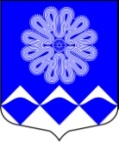 МУНИЦИПАЛЬНОЕ УЧРЕЖДЕНИЕ«СОВЕТ ДЕПУТАТОВ
МУНИЦИПАЛЬНОГО ОБРАЗОВАНИЯПЧЕВСКОЕ СЕЛЬСКОЕ ПОСЕЛЕНИЕ»КИРИШСКОГО МУНИЦИПАЛЬНОГО РАЙОНАЛЕНИНГРАДСКОЙ ОБЛАСТИРЕШЕНИЕот 11 октября 2019 года                                                                             №  2/6Об установлении налога на имущество физических лицна территории муниципального образованияПчевское сельское поселение Киришского муниципального района Ленинградской области В соответствии с Федеральным законом от 06.10.2003 года № 131-ФЗ "Об общих принципах организации местного самоуправления в Российской Федерации", Налоговым кодексом Российской Федерации совет депутатов муниципального образования Пчевское сельское поселение Киришского муниципального района решил:1. Установить на территории муниципального образования Пчевское сельское поселение Киришского муниципального района Ленинградской области налог на имущество физических лиц, определить налоговые ставки и особенности определения налоговой базы по налогу на имущество физических лиц.Налогоплательщики, объекты налогообложения, налоговый период, порядок определения налоговой базы исходя из кадастровой стоимости объектов налогообложения, порядок исчисления и сроки уплаты налога определяется в соответствии с главой 32 Налогового кодекса Российской Федерации.	2. Налоговая базаНалоговая база в отношении объектов налогообложения определяется исходя из их кадастровой стоимости объекта налогообложения.	3. Налоговые ставкиНа территории муниципального образования Пчевское сельское поселение Киришского муниципального района Ленинградской области устанавливаются следующие ставки налога на имущество физических лиц исходя из кадастровой стоимости объекта налогообложения:1) 0,1 процента в отношении жилых домов, частей жилых домов;2) 0,05 процента в отношении квартир, частей квартир, комнат;3) 0,3 процента в отношении объектов незавершенного строительства в случае, если проектируемым назначением таких объектов является жилой дом;4) 0,1 процента в отношении единых недвижимых комплексов, в состав которых входит хотя бы один жилой дом;5) 0,1 процента в отношении гаражей и машино-мест, в том числе расположенных в объектах налогообложения, указанных в подпункте 7 настоящего пункта;6) 0,1 процента в отношении хозяйственных строений или сооружений, площадь каждого из которых не превышает 50 квадратных метров и которые расположены на земельных участках для ведения личного подсобного хозяйства, огородничества, садоводства или индивидуального жилищного строительства;7) 2 процента в отношении объектов налогообложения, включенных в перечень, определяемый в соответствии с пунктом 7 статьи 378.2 Налогового кодекса Российской Федерации, в отношении объектов налогообложения, предусмотренных абзацем вторым пункта 10 статьи 378.2 Налогового кодекса Российской Федерации, а также в отношении объектов налогообложения, кадастровая стоимость каждого из которых превышает 300 миллионов рублей;8) 0,5 процента в отношении прочих объектов налогообложения.4. Признать утратившим силу решение совета депутатов муниципального образования Пчевское сельское поселение Киришского муниципального района от 20.11.2015 года № 16/91 "Об установлении на территории муниципального образования Пчевское сельское поселение Киришского муниципального района Ленинградской области налога на имущество физических лиц". 5. Настоящее решение вступает в силу с момента официального опубликования в газете "Пчевский вестник" и распространяет свое действие на правоотношения связанные, с исчислением налога на имущество физических лиц с 1 января 2019 года.6. Подпункт 6 пункта 3 настоящего решения вступает в силу с момента официального опубликования Федерального закона № 321-ФЗ от 29.09.2019 года "О внесении изменений в часть вторую Налогового кодекса Российской Федерации".Глава муниципального образованияПчевское сельское поселениеКиришского муниципального района              	                                 В.В. Лысенков